CoDA Service Conference 2023Committee ReportCommittee: Co-NNections		 Date: 7/15/2023Members (list each by first name, last initial and VE): Caryn T. [CO], Alison J. [FL], Jim H. [SoCal], Lori H. [WA]Discussion Items:The Co-NNections Committee works to inspire the fellowship through publication of the Weekly Reading (WR) and Meeting in Print (MiP). We encourage the Fellowship to submit new, inspirational content relating to their own recovery from codependency. Weekly Reading consists of firsthand CoDA recovery narratives up to 500 words which are emailed to subscribers one at a time each week. Meeting in Print is published online every three months and is structured like a regular CoDA meeting. It contains the four foundational readings and CoDA prayers as well as longer personal stories, poetry and images from CoDA members. There is also a small announcement section which points readers to the events calendar and other resources on coda.org. The Co-NNections committee has a virtual meeting once a month to address policy and administrative issues as they arise. After the meeting, committee members stay online to review and edit submissions.As trusted servants, we strive to make sure submissions are in alignment with the Twelve Steps, the Twelve Traditions and the web guidelines of CoDA. On a case by case basis, if an article is not quite in alignment with the principles of our program, a committee member may offer to help the author edit their story to meet the publication parameters while honoring the intended message and style of the original submission. Every submission the committee accepts is edited for basic grammar, punctuation, spelling, and such. Since the committee was rebooted in February 2015, we have been consistently productive, fulfilling our mission of both posting and emailing fellowship-produced content every week. Most articles this year have been brand new submissions. When needed, we turned to the WR archives as a resource, helping us reliably provide content for our subscribers.At the time of this report Caryn T. chairs Co-NNections, Alison J. is our editor in chief, Jim H. chairs the WR subcommittee, and Lori H. chairs the MiP subcommittee. The team works very well together because we practice using the tools of recovery to foster cooperation and healthy communication. We have room for more trusted servants who want to join us.By the time CSC opens, we will have completed our F2F meeting where we’re focusing on updating the Co-NNections presence on coda.org, identifying duplicated pages, outdated  information, and dead links to be cleared out. We are also considering adding graphic elements that we hope will make the pages more attractive, easier to navigate, and simpler for members to submit their stories.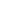 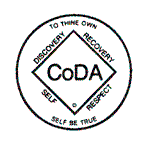 